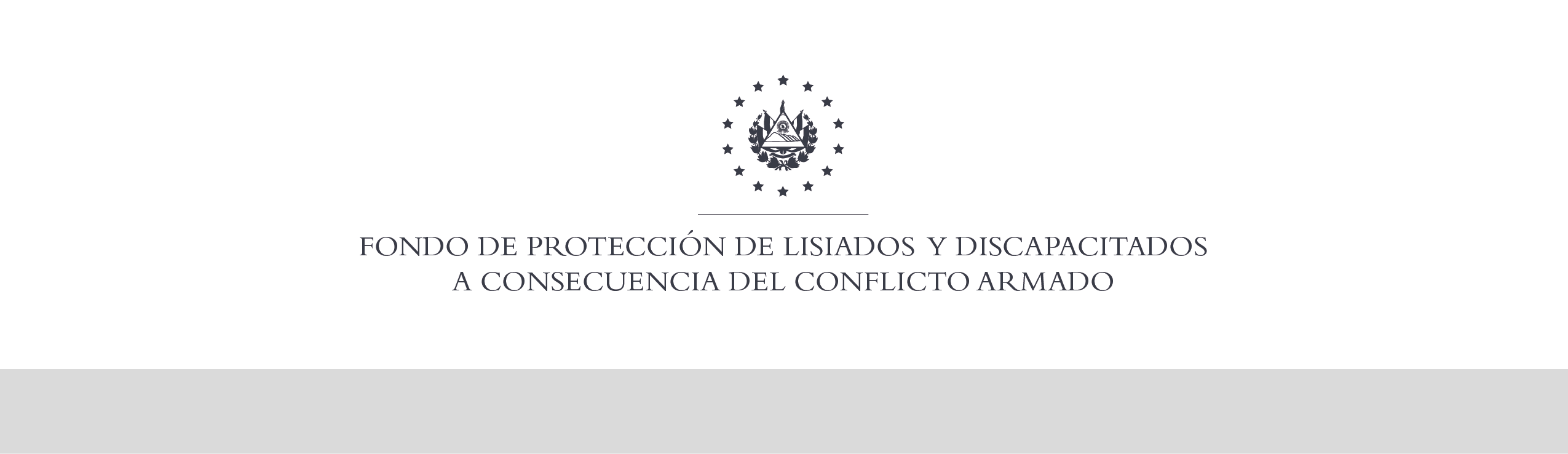 SE HA EMITIDO EL ACUERDO QUE DICE:San Salvador, 13 de febrero de 2020, ACTA No. 09.02.2020, ACUERDO No. 87.02.2020. La Junta Directiva del Fondo de Protección de Lisiados y Discapacitados a Consecuencia del Conflicto Armado, emitió y ratificó el acuerdo siguiente: “La Junta Directiva conforme a la propuesta presentada por la Comisión Especial de Apelaciones, con la cual se resuelven los recursos de apelación presentados por 4 personas, acuerda: a) Dictaminar con 5% de discapacidad global al señor XXXXXXXXXXXXXXXXXXXX, expediente No. 10444, modificando la calidad de No Elegible dictaminada en el recurso de revisión en fecha 14 de febrero de 2019, con base a pruebas testimoniales ofrecidas en diferentes fases del proceso, entrevistas de vecinos y la información proporcionada por el recurrente las cuales fueron analizadas a la luz de la sana crítica y se determina que no hay suficientes elementos que sustenten que las lesiones físicas que presenta en la nariz, columna y ojos,  sean a consecuencia directa del conflicto armado, pero si logra demostrar mediante prueba testimonial que sufrió episodios de la guerra, torturas psicológicas cuando estuvo capturado, aflicción por las carreras de las guindas, perdida de familiares y angustia cuando lo persiguieron miembros del Orden o Defensas civiles y en estricto apego a los principios generales de la actividad administrativa regulados en el Art.3, y en cumplimiento a lo establecido en los Art. 22, 23 lit. c), 129  y 131 de la Ley de Procedimientos Administrativos, asimismo con base al dictamen del médico especialista que evaluó al recurrente, de conformidad al Art. 33 del Reglamento de la Ley: PSIQUIATRA: sueño frágil, despertar frecuente con sobresalto y angustia, contenido onírico aterrador, con contenido vinculado con el conflicto armado, escenas que reviven sus experiencias de guerra. Diagnóstico: trastorno del sueño. Discapacidad por sistema: CINCO POR CIENTO, 5%. Se advierte que la resolución que resuelve el recurso de apelación no admite recurso alguno de conformidad al Art.21-A inciso último de la Ley de Beneficio para la Protección de Lisiados y Discapacitados a Consecuencia del Conflicto Armado,  en relación al Art. 108 Inciso ultimo del Reglamento de la Ley antes citada; quedándole expedito el derecho a realizarse seguimientos médicos a su estado de salud cada 24 meses de conformidad al Acuerdo de Junta Directiva No 326.05.2019, de fecha 31 de mayo de 2019. COMUNÍQUESE”. Rubricado por: Representante Propietario de ASALDIG: “ILEGIBLE”; Representante Suplente de AOSSTALGFAES: “ILEGIBLE”; Representante Propietaria de ALGES: “ILEGIBLE”; Representante Propietario de ALFAES: “ILEGIBLE”; Representante Propietaria de IPSFA “ILEGIBLE”; y Representante Suplente de ISRI: “ILEGIBLE”.Lo que se transcribe para los efectos pertinentes.Dr. Elder Flores GuevaraGerente General